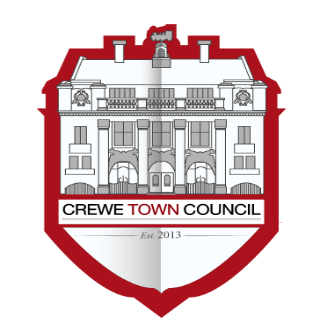 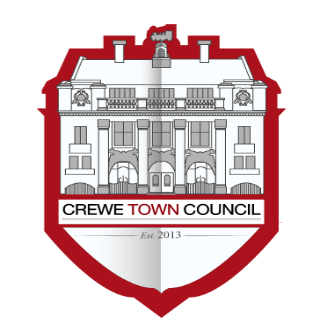 Minutes of the meeting held on 16th July 2019Meeting closed  9.00 p.m.PresentCouncillors Flude, Houston, John Rhodes, Roberts, Straine-Francis and Toth.In attendance: Councillors Coiley and FaddesRob Mackenzie (Deputy Town Clerk)To receive apologies for absence. Apologies were received and accepted from Councillors Cosby, Dunlop, Howes and PalinTo note declarations of Members’ interests.There were no declarations made.To confirm and sign the minutes of the meeting held on 18th June 2019.Members reviewed the minutes and agreed they be signed as an accurate record.Public Participation
A period not exceeding 15 minutes for members of the public to ask questions or submit comments.It was resolved to suspend Standing Order 1(d) to allow questions and comments after agenda item 5.To consider a presentation about the Crewe Station Hub Area Action Plan from Mr Paul Griffiths, Infrastructure Delivery Manager, and Mr. Tom Evans, Neighbourhood Planning Manager both of Cheshire East Council.Members welcomed Messrs. Evans and Griffiths to the meeting. Mr Evans gave a presentation on the Crewe Station Hub Area Action Plan.  The latest version of the plan will be available for public consultation between 22nd July and 3rd September 2019. Letters will be sent to residents over a wide area and there will be a series of public events for residents and businesses.Mr Griffiths gave a presentation on the associated transport proposals in the Crewe Station Hub Access Package which includes the Southern Link Road Bridge.Messrs. Evans and Griffiths answered questions from a member of the public, and Town Councillors.  They were thanked for the presentation. It was resolved to give further consideration to the Town Council’s response to the consultation at a future meeting.To consider making a response to the following planning application:19/3137N Proposed change of use to existing shop unit from A1 use class to Sui Generis, 111-113, NANTWICH ROAD, CREWE, CW2 6BAMembers resolved to comment as follows:The applicant states on page 11 of the application form that the proposed use is a bookmakers.  This should appear in the description of development. Any permission should be for a specific use, and not for any sui generis use. Nantwich Rd is an important approach to the town, and will become more important with the development of the HS2 station hub. The existing building’s elevations to Nantwich Rd and Edleston Rd should be enhanced to contribute to the street scene as part of any approved scheme. To consider making responses to any urgent planning application consultations that have arisen since this agenda was published.Members resolved to submit the following response:19/2983N Change of Use from residential accommodation to Residential Children's Home (C2) 18 CATHERINE STREET, CREWE, CW2 6HDMembers resolved to object for the following reasons:It is an unsuitable location for a children’s’ facility being within the only stop and search area within Cheshire.  It is therefore inappropriate on community safety grounds which is a material consideration..There is no facility for outdoor recreation within the property and limited local amenities for vulnerable young people.Given the proximity of adjacent properties there is potential for adverse impact on the amenity of adjoining residents as a result of noise and disturbance.19/2/08To note responses approved under delegation since the May meeting.It was noted that no such responses had been made.19/2/9To consider member requirements in relation to training needs.It was resolved to engage Mr John Knight to run 2 training sessions for members. 19/2/10To note the date of the next meeting – 10th September 2019 Members noted the date of the next meeting, and agreed to hold an additional meeting at 7.00 pm on Friday 23 August to consider the Crewe Hub Station Action Area Plan.